Prot. n.: 011-25/2017Datum:  18.04.2017Z  A  P  I  S  N  I  K16.  redne seje Odbora za družbene dejavnosti,ki je bila v torek, 18. aprila 2017, s pričetkom ob 18.00 uri, v sejni sobi Občinskega sveta Občine Izola na Kristanovem trgu 1, 6310 Izola.Prisotni člani: Romina Kralj, Vesna Hrovatin Pečarič, Ambra Šlosar Karbič, Martina Soban, Matej Vatovec, Saša GlavašOdsotni člani: Deniz Ajse Altinoz, Manca Vadnjal, Marjetka PopovskiOstali prisotni: Kristina Zelić, vodja Urada za družbene dejavnosti Občine Izola,Marina Hrs, direktorica Mestne knjižnice Izola,Katja Gombač Aver, v.d. direktorja JZ Obalne lekarne Koper,Paulina Štok, JZ Obalne lekarne Koper,Zvonka Radojevič, direktorica JZ CKŠP Izola,Iztok Škerlič, direktor JZP Izola,Evgenij Komljanec, direktor JZ ZD Izola,Ilenia Šavron, predstavnica lokalne skupnosti v Svetu JZ CKŠP Izola,Nina Kasal, prevajalka Občine Izola.Predsednica je ugotovila, da je Odbor za družbene dejavnosti sklepčen, saj je bilo prisotnih šest (6) od devetih (9) članov.Ker Odbor na prejšnji seji ni bil sklepčen, je predsednica predlagala razširitev dnevnega reda s točko Potrditev zapisnika 14. redne seje Odbora za družbene dejavnosti z dne 21.3.2017.Glede na to, da ni bilo razpravljavcev, je predsednica dala na glasovanje predlog dnevnega reda. Dnevni red:Potrditev zapisnika 14. redne seje Odbora za družbene dejavnosti z dne 21.3.2017;Javni zavod Mestna knjižnica Izola:Letno poročilo javnega zavoda Mestna knjižnica Izola za leto 2016,Program dela in razvoja javnega zavoda Mestna knjižnica Izola za leto 2017,Finančni načrt javnega zavoda Mestna knjižnica Izola za leto 2017;Javni zavod za lekarniško dejavnost Obalne lekarne Koper:Letno poročilo javnega zavoda za lekarniško dejavnost Obalne lekarne Koper za leto 2016,Program dela in razvoja javnega zavoda za lekarniško dejavnost Obalne lekarne Koper za leto 2017,Finančni načrt javnega zavoda za lekarniško dejavnost Obalne lekarne Koper za leto 2017;Javni zavod Center za kulturo, šport in prireditve Izola:Letno poročilo javnega zavoda Center za kulturo, šport in prireditve Izola za leto 2016,Program dela in razvoja javnega zavoda Center za kulturo, šport in prireditve Izola za leto 2017,Finančni načrt javnega zavoda Center za kulturo, šport in prireditve Izola za leto 2017;Javni zavod za spodbujanje podjetništva in razvojne projekte Občine Izola:Letno poročilo Javnega zavoda za spodbujanje podjetništva in razvojne projekte Občine Izola za leto 2016,Program dela s finančnim načrtom Javnega zavoda za spodbujanje podjetništva in razvojne projekte Občine Izola leto 2017;Javni zavod Zdravstveni dom Izola:Letno poročilo javnega zavoda Zdravstveni dom Izola za leto 2016,Program dela in razvoja ter finančni načrt javnega zavoda Zdravstveni dom Izola za leto 2017,Finančni načrt javnega zavoda Zdravstveni dom Izola za leto 2017.Dnevni red je bil soglasno sprejet. Od 6 prisotnih članov Odbora za družbene dejavnosti se jih je 6 opredelilo, 6 jih je glasovalo za in nihče proti. K  točki 1 Potrditev zapisnika 14. redne seje Odbora za družbene dejavnosti z dne 21. 03. 2017Predsednica je odprla razpravo o zapisniku.Ker ni bilo razpravljavcev, je predsednica dala na glasovanje potrditev zapisnika 14. redne seje z dne 21. 03. 2017.Zapisnik je bil soglasno sprejet, od 6 prisotnih članov Odbora za družbene dejavnosti se jih je 6 opredelilo, 6 jih je glasovalo za, nihče proti.K  točki 2 Javni zavod Mestna knjižnica Izola:Letno poročilo javnega zavoda Mestna knjižnica Izola za leto 2016,Program dela in razvoja javnega zavoda Mestna knjižnica Izola za leto 2017,Finančni načrt javnega zavoda Mestna knjižnica Izola za leto 2017;Direktorica JZ MK Izola, ga. Marina Hrs, je podala predstavitev javnega zavoda, letnega poročila, programa dela in razvoja in finančnega načrta.  Predsednica je odprla razpravo.Ker ni bilo razpravljavcev, je predsednica zaključila razpravo in dala na glasovanje naslednje sklepe:S K L E POdbor za družbene dejavnosti je obravnaval predlog sklepa o Letnem poročilu javnega zavoda Mestna knjižnica Izola za leto 2016 in ga predlaga Občinskemu svetu v obravnavo in sprejem v vednost.S K L E POdbor za družbene dejavnosti je obravnaval predlog sklepa o Programu dela in razvoja javnega zavoda Mestna knjižnica Izola za leto 2017 in ga predlaga Občinskemu svetu v obravnavo in sprejem v vednost.S K L E POdbor za družbene dejavnosti je obravnaval predlog sklepa o Finančnem načrtu javnega zavoda Mestna knjižnica Izola za leto 2017 in ga predlaga Občinskemu svet v obravnavo in sprejem v vednost.Sklepi so bili soglasno sprejeti. Od 6 prisotnih članov Odbora za družbene dejavnosti se jih je 6 opredelilo, 6 jih je glasovalo za in nihče proti. K  točki 3 Javni zavod za lekarniško dejavnost Obalne lekarne Koper:Letno poročilo javnega zavoda za lekarniško dejavnost Obalne lekarne Koper za leto 2016,Program dela in razvoja javnega zavoda za lekarniško dejavnost Obalne lekarne Koper za leto 2017,Finančni načrt javnega zavoda za lekarniško dejavnost Obalne lekarne Koper za leto 2017;V.d. direktorice JZ Obalne lekarne Koper, mag. farm. Katja Gombač Aver je podala predstavitev JZ Obalne lekarne Koper, letnega poročila, programa dela in razvoja in finančnega načrta.  Predsednica je odprla razpravo.V razpravi so sodelovali Vesna Hrovatin Pečarič, Kristina Zelić, Saša Glavaš in Katja Gombač Aver.Ker ni bilo več razpravljavcev, je predsednica dala na glasovanje naslednje sklepe:S K L E POdbor za družbene dejavnosti je obravnaval predlog sklepa o Letnem poročilu javnega zavoda za lekarniško dejavnost Obalne lekarne Koper za leto 2016 in ga predlaga Občinskemu svetu v obravnavo in sprejem v vednost.S K L E POdbor za družbene dejavnosti je obravnaval predlog sklepa o Programu dela in razvoja javnega zavoda za lekarniško dejavnost Obalne lekarne Koper za leto 2017 in ga predlaga Občinskemu svetu v obravnavo in sprejem v vednost.S K L E POdbor za družbene dejavnosti je obravnaval predlog sklepa o Finančnem načrtu javnega zavoda za lekarniško dejavnost Obalne lekarne Koper za leto 2017 in ga predlaga Občinskemu svet v obravnavo in sprejem v vednost.Sklepi so bili soglasno sprejeti. Od 6 prisotnih članov Odbora za družbene dejavnosti se jih je 6 opredelilo, 6 jih je glasovalo za in nihče proti. K  točki 4Javni zavod Center za kulturo, šport in prireditve Izola:Letno poročilo javnega zavoda Center za kulturo, šport in prireditve Izola za leto 2016,Program dela in razvoja javnega zavoda Center za kulturo, šport in prireditve Izola za leto 2017,Finančni načrt javnega zavoda Center za kulturo, šport in prireditve Izola za leto 2017;Direktorica JZ CKŠP Izola, ga. Zvonka Radojevič je podala predstavitev javnega zavoda, letnega poročila, programa dela in razvoja in finančnega načrta.  Predsednica je odprla razpravo.V razpravi so sodelovali Saša Glavaš, Vesna Hrovatin in Zvonka Radojevič.Ker ni bilo več razpravljavcev, je predsednica zaključila razpravo in dala na glasovanje naslednje sklepe:S K L E POdbor za družbene dejavnosti je obravnaval predlog sklepa o Letnem poročilu javnega zavoda Center za kulturo, šport in prireditve Izola za leto 2016 in ga predlaga Občinskemu svetu v obravnavo in sprejem v vednost.S K L E POdbor za družbene dejavnosti je obravnaval predlog sklepa o Programu dela in razvoja javnega zavoda Center za kulturo, šport in prireditve Izola za leto 2017 in predlaga Občinskemu svetu da nanj da soglasje.S K L E POdbor za družbene dejavnosti je obravnaval predlog sklepa o Finančnem načrtu javnega zavoda Center za kulturo, šport in prireditve Izola za leto 2017 in ga predlaga Občinskemu svetu v obravnavo in sprejem v vednost.Sklepi so bili soglasno sprejeti, od 6 prisotnih članov se jih je 6 opredelilo, 6 jih je glasovalo za, nihče proti.K točki 5Javni zavod za spodbujanje podjetništva in razvojne projekte Občine Izola:Letno poročilo Javnega zavoda za spodbujanje podjetništva in razvojne projekte Občine Izola za leto 2016,Program dela s finančnim načrtom Javnega zavoda za spodbujanje podjetništva in razvojne projekte Občine Izola leto 2017;Direktor JZP Izola, g. Iztok Škerlič je podal predstavitev javnega zavoda, letnega poročila, programa dela in finančnega načrta.  Predsednica je odprla razpravo.V razpravi so sodelovali Vesna Hrovatin in Iztok Škerlič.Ker ni bilo več razpravljavcev, je predsednica zaključila razpravo in dala na glasovanje naslednje sklepe:SKLEPOdbor za družbene dejavnosti je obravnaval predlog sklepa o Letnem poročilu javnega zavoda za spodbujanje podjetništva in razvojne projekte Občine Izola za leto 2016 in predlaga Občinskemu svetu, da nanj da soglasje.SKLEPOdbor za družbene dejavnosti je obravnaval predlog sklepa o Letnem programu dela, ki vključuje finančni načrt Javnega zavoda za spodbujanje podjetništva in razvojne projekte Občine Izola za leto 2017 in predlaga Občinskemu svetu, da nanj da soglasje.Sklepi so bili soglasno sprejeti, od 5 prisotnih članov se jih je 5 opredelilo, 5 jih je glasovalo za, nihče proti. (Član Saša Glavaš ni bil prisoten).K  točki 5Javni zavod Zdravstveni dom Izola:Letno poročilo javnega zavoda Zdravstveni dom Izola za leto 2016,Program dela in razvoja javnega zavoda Zdravstveni dom Izola za leto 2017, Finančni načrt javnega zavoda Zdravstveni dom Izola za leto 2017;Direktor JZ ZD Izola, g. Evgenij Komljanec je podal predstavitev javnega zavoda, letnega poročila, programa dela in razvoja in finančnega načrta.  Predsednica je odprla razpravo.V razpravi so sodelovali Vesna Hrovatin in Evgenij Komljanec.Ker ni bilo več razpravljavcev, je predsednica zaključila razpravo in dala na glasovanje naslednje sklepe:SKLEPOdbor za družbene dejavnosti je obravnaval predlog sklepa o Letnem poročilu javnega zavoda Zdravstveni dom Izola za leto 2016 in ga predlaga Občinskemu svetu v obravnavo in sprejem v vednost.SKLEPOdbor za družbene dejavnosti je obravnaval predlog sklepa o Programu dela in razvoja javnega zavoda Zdravstveni dom Izola za leto 2017 in ga predlaga Občinskemu svetu v obravnavo in sprejem v vednost.SKLEPOdbor za družbene dejavnosti je obravnaval predlog sklepa o Finančnem načrtu javnega zavoda Zdravstveni dom Izola za leto 2017 in ga predlaga Občinskemu svetu v obravnavo in sprejem v vednost.Sklepi so bili soglasno sprejeti, od 6 prisotnih članov se jih je 6 opredelilo, 6 jih je glasovalo za, nihče proti.Predsedujoča je sejo zaključila ob 19.24 uri.Zapisala:Nina Kasal                                                                                                               P r e d s e d n i c a                                                                                                         Romina Kralj, l.r.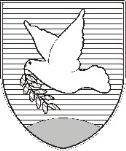 OBČINA IZOLA – COMUNE DI ISOLAOBČINSKI SVET – CONSIGLIO COMUNALEOdbor za družbene dejavnostiComitato per le attività socialiSončno nabrežje 8 – Riva del Sole 8	6310 Izola – IsolaTel: 05 66 00 100, Fax: 05 66 00 110E-mail: posta.oizola@izola.siWeb: http://www.izola.si/